Programas y Proyectos de InversiónIndicadores de Resultados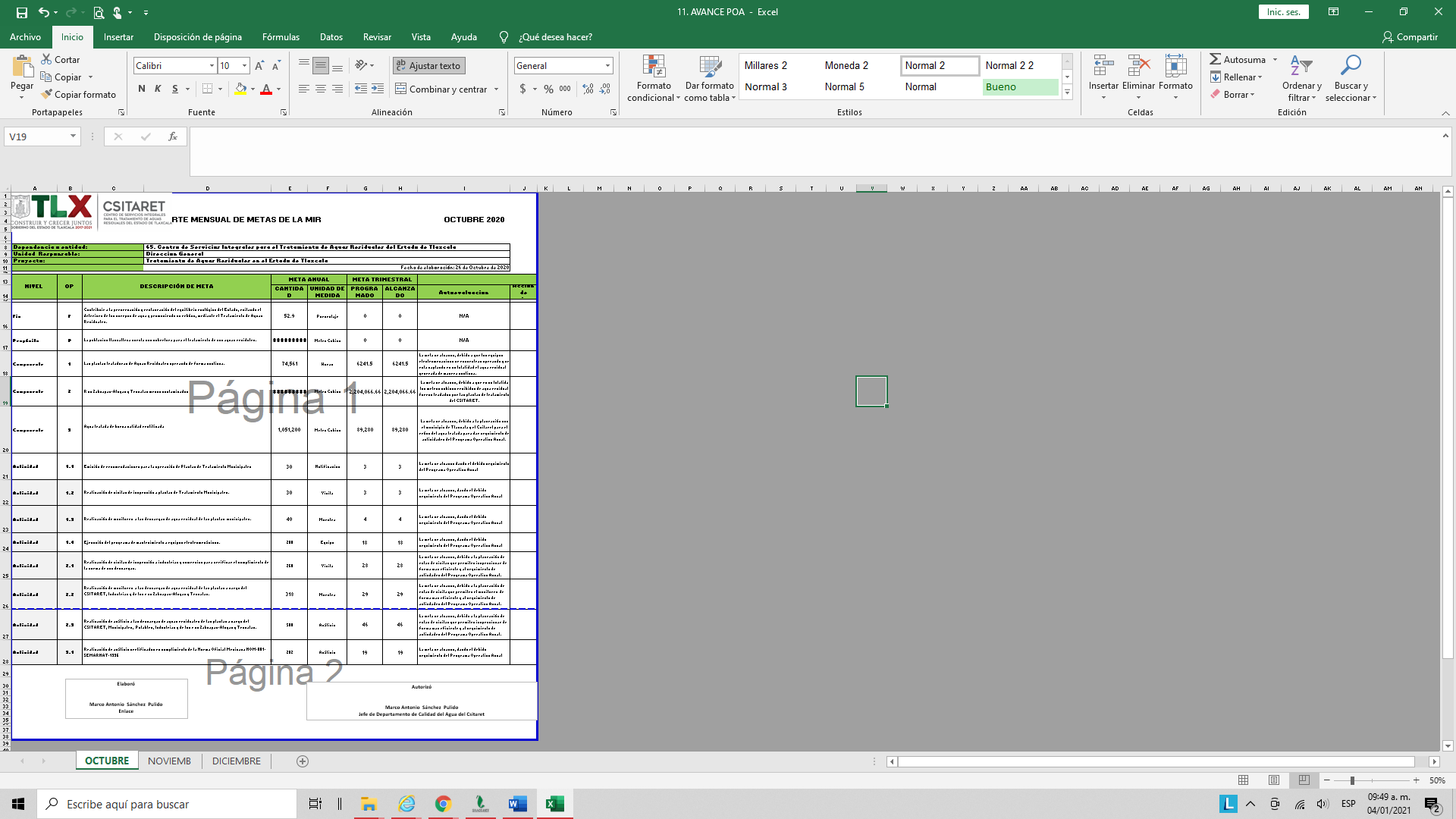 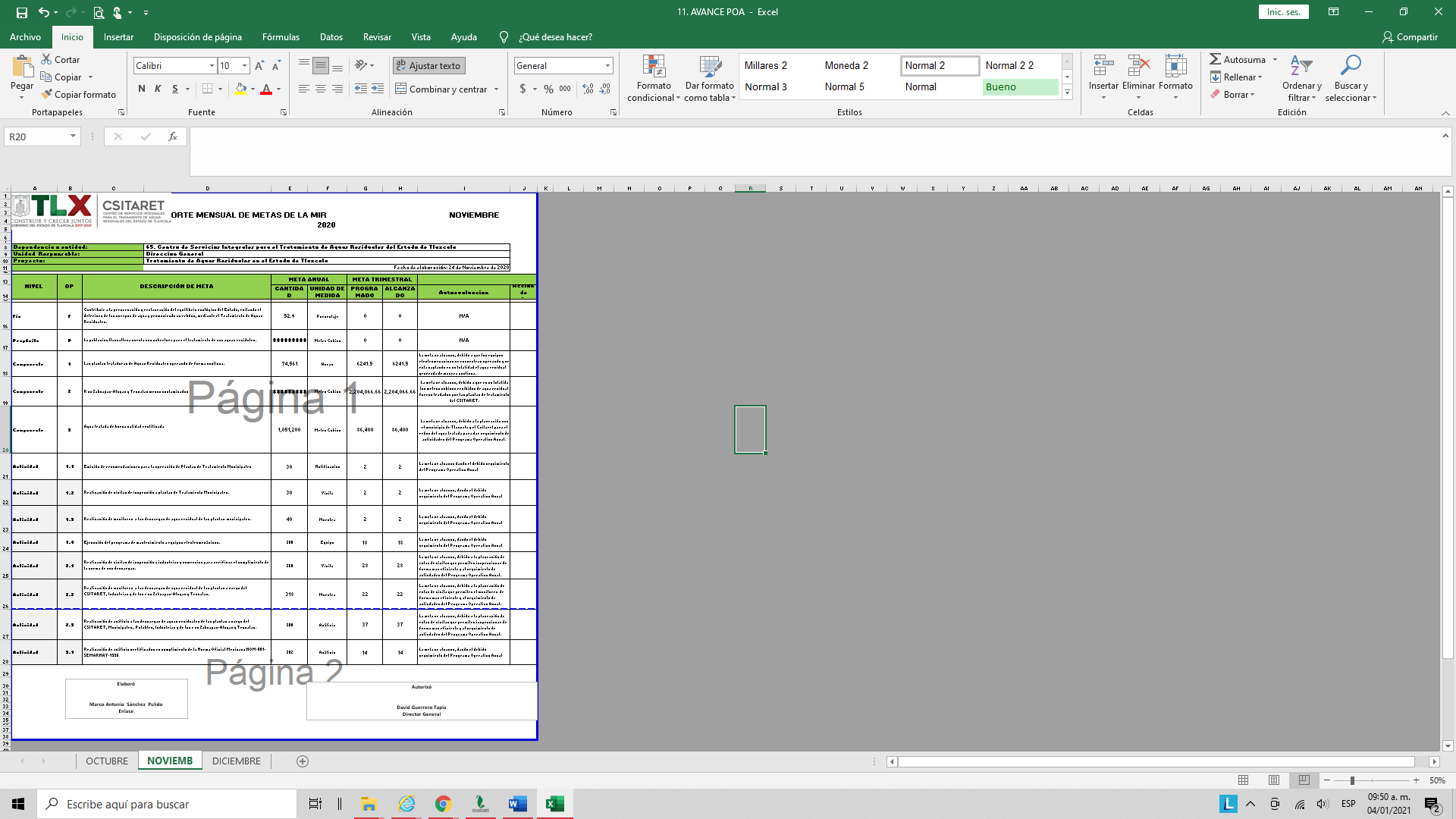 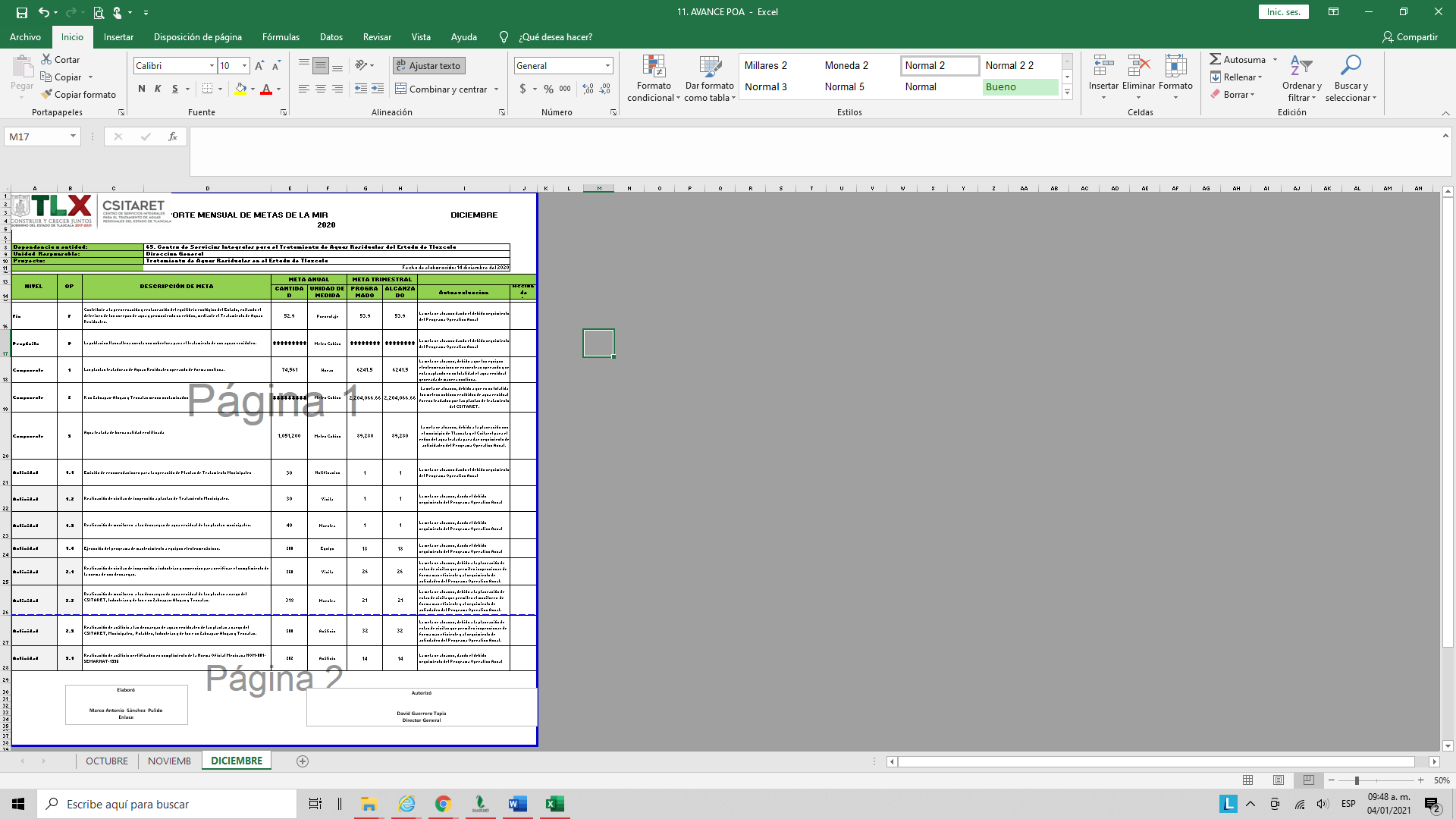 No. ACCIONESCONTRATOPTARMUNICIPIOLOCALIDADACCION SOLICITADABENEFICIARIOSPROCESO DE ADJUDICACIÓNTOTAL1CON-CSITARET-007-20TLAXCALATLAXCALASAN HIPÓLITO CHIMALPAREHABILITACIÓN DE OFICINAS DEL CENTRO DE SERVICIOS INTEGRALES PARA EL TRATAMIENTO DE AGUAS RESIDUALES DEL ESTADO DE TLAXCALA SEGUNDA ETAPA.159,024INVITACIÓN A CUANDO MENOS TRES$300,000.002CON-CSITARET-011-20TLATEMPAN, IXTACUIXTLAAPETATITLÁN, IXTACUIXTLATLATEMPAN, IXTACUIXTLAREHABILITACIÓN DE MALLA CICLÓNICA EN PTAR IXTACUIXTLA, CAMBIO DE TUBERÍA, REPARACIÓN DE BARDA DE CONTENCIÓN EN PRETRATAMIENTO PARTE BAJA Y CONSTRUCCIÓN DE CANAL PARA AGUA PLUVIALES EN PTAR TLATEMPAN.25,007INVITACIÓN A CUANDO MENOS TRES$699,407.123CON-CSITARET-023-20CIX I (TETLA)TETLA DE LA SOLIDADRIDADCIUDAD INDUSTRIAL XICOHTÉNCATL I (TETLA)REHABILITACIÓN DE LECHOS DE SECADO, CONSTRUCCIÓN DE CONTRAFUERTES, SUMINISTRO DE ARENA A LECHOS DE SECADO Y DESAZOLVE A TUBERÍA DE LIXIVIADOS DE LECHOS A CARCAMO DE BOMBEO38ADJUDICACIÓN DIRECTA$248,767.514CON-CSITARET-024-20APIZACO "A"SANTA CRUZ TLAXCALASAN MIGUEL CONTLACONSTRUCCIÓN DE BARDA PERIMETRAL EN LA PLANTA DE TRATAMIENTO DE AGUAS RESIDUALES DE APIZACO “A” TERCER ETAPA38,590INVITACIÓN A CUANDO MENOS TRES$1,896,097.265CON-CSITARET-025-20TLAXCALATLAXCALASAN HIPÓLITO CHIMALPADISEÑO DE SISTEMA DE RIEGO POR GRAVEDAD Y AJUSTE MANUAL EN JARDÍN ECOLÓGICO EN LA PTAR DE TLAXCALA.159,024ADJUDICACIÓN DIRECTA$198,485.28TOTAL$3,342,757.17